4 сессия		                                           от «24» декабря 2019 годачетвертого созыва						        № 30О передаче части полномочий по решению вопросов местного значения в области жилищных правоотношений администрации Советского муниципального района Республики Марий ЭлВ  соответствии  с  частью  4  статьи  15  Федерального  закона  от       6 октября 2003 года №131-ФЗ «Об общих принципах организации местного самоуправления в Российской Федерации», Уставом Солнечного сельского поселения Советского муниципального района Собрание депутатов Солнечного сельского поселения  р е ш и л о:1. Передать администрации Советского муниципального района Республики Марий Эл с 1 января 2020 года часть полномочий по решению вопроса местного значения, предусмотренного пунктом 6 части 1 статьи 14 Федерального закона от 6 октября 2003 г. №131-ФЗ «Об общих принципах организации местного самоуправления в Российской Федерации»:- выкуп (возмещение стоимости) жилого помещения при изъятии земельного участка для муниципальных нужд;- предоставление благоустроенных жилых помещений по договорам социального найма, в случае если дом, в котором находится жилое помещение, занимаемое по договору социального найма, подлежит сносу.2. Администрации Солнечного сельского поселения Советского муниципального района заключить соглашение с администрацией Советского муниципального района Республики Марий Эл о передаче полномочий, указанных в пункте 1 настоящего решения на срок с 01 января 2020 года по 31 декабря 2020 года.3. Поручить главе Солнечного сельского поселения Советского муниципального района  настоящее решение обнародовать и разместить его на официальном сайте Советского муниципального района Республики Марий Эл в информационно-телекоммуникационной сети «Интернет». 5. Настоящее решение вступает в силу после его обнародования
и распространяется на правоотношения, возникшие с 1 января 2020 г.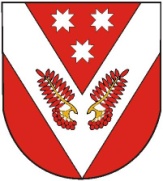 РОССИЙ ФЕДЕРАЦИЙМАРИЙ ЭЛ РЕСПУБЛИКЫСЕСОВЕТСКИЙ МУНИЦИПАЛ РАЙОНЫ СОЛНЕЧНЫЙ ЯЛ  ШОТАН ИЛЕМЫН ДЕПУТАТ-ВЛАК ПОГЫНЖО                  ПУНЧАЛРОССИЙСКАЯ ФЕДЕРАЦИЯРЕСПУБЛИКА МАРИЙ ЭЛСОБРАНИЕ ДЕПУТАТОВ СОЛНЕЧНОГО СЕЛЬСКОГО ПОСЕЛЕНИЯ СОВЕТСКОГО МУНИЦИПАЛЬНОГО РАЙОНА              РЕШЕНИЕГлаваСолнечного сельского поселенияФ.Г. Чешаева